ANNE VAN DER GRAAFYOUNG student looking for experienceANNE VAN DER GRAAFYOUNG student looking for experienceANNE VAN DER GRAAFYOUNG student looking for experienceANNE VAN DER GRAAFYOUNG student looking for experienceANNE VAN DER GRAAFYOUNG student looking for experienceANNE VAN DER GRAAFYOUNG student looking for experienceANNE VAN DER GRAAFYOUNG student looking for experienceANNE VAN DER GRAAFYOUNG student looking for experienceANNE VAN DER GRAAFYOUNG student looking for experienceANNE VAN DER GRAAFYOUNG student looking for experienceANNE VAN DER GRAAFYOUNG student looking for experienceANNE VAN DER GRAAFYOUNG student looking for experienceANNE VAN DER GRAAFYOUNG student looking for experienceANNE VAN DER GRAAFYOUNG student looking for experienceANNE VAN DER GRAAFYOUNG student looking for experienceANNE VAN DER GRAAFYOUNG student looking for experienceANNE VAN DER GRAAFYOUNG student looking for experienceT+31 6 546 778 92Ea.vandergraaf@gmail.comAHoogstraat 13, 4563AK UtrechtHoogstraat 13, 4563AK UtrechtHoogstraat 13, 4563AK UtrechtB15-04-2001, BreukelenNDutchD---SUMMARYSUMMARYSUMMARYSUMMARYSUMMARYSUMMARYSUMMARYSUMMARYSUMMARYSUMMARYSUMMARYSUMMARYSUMMARYSUMMARYSUMMARYSUMMARYSUMMARYSUMMARYSUMMARYSUMMARYSUMMARYSUMMARYSUMMARYSUMMARYLANGUAGESLANGUAGESLANGUAGESLANGUAGESAs a young student currently studying in her pre final year of secondary education, I am eager to gain experience on the work floor and discover new areas in which I would like to further develop myself.As a young student currently studying in her pre final year of secondary education, I am eager to gain experience on the work floor and discover new areas in which I would like to further develop myself.As a young student currently studying in her pre final year of secondary education, I am eager to gain experience on the work floor and discover new areas in which I would like to further develop myself.As a young student currently studying in her pre final year of secondary education, I am eager to gain experience on the work floor and discover new areas in which I would like to further develop myself.As a young student currently studying in her pre final year of secondary education, I am eager to gain experience on the work floor and discover new areas in which I would like to further develop myself.As a young student currently studying in her pre final year of secondary education, I am eager to gain experience on the work floor and discover new areas in which I would like to further develop myself.As a young student currently studying in her pre final year of secondary education, I am eager to gain experience on the work floor and discover new areas in which I would like to further develop myself.As a young student currently studying in her pre final year of secondary education, I am eager to gain experience on the work floor and discover new areas in which I would like to further develop myself.As a young student currently studying in her pre final year of secondary education, I am eager to gain experience on the work floor and discover new areas in which I would like to further develop myself.As a young student currently studying in her pre final year of secondary education, I am eager to gain experience on the work floor and discover new areas in which I would like to further develop myself.As a young student currently studying in her pre final year of secondary education, I am eager to gain experience on the work floor and discover new areas in which I would like to further develop myself.As a young student currently studying in her pre final year of secondary education, I am eager to gain experience on the work floor and discover new areas in which I would like to further develop myself.Dutch – nativeEnglish – fluentGerman – intermediary KEY SKILLSmicrosoft office – excellentProgramming css – excellent PERSONAL QUALITIEShard-workingflexibleamibitiousHOBBIES AND INTERESTSgraphic designartsit and programming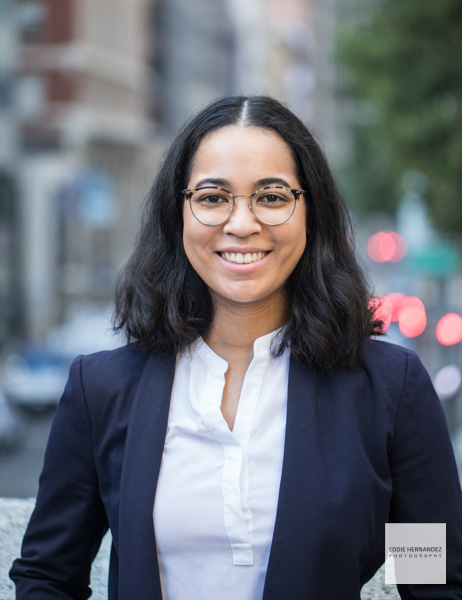 Dutch – nativeEnglish – fluentGerman – intermediary KEY SKILLSmicrosoft office – excellentProgramming css – excellent PERSONAL QUALITIEShard-workingflexibleamibitiousHOBBIES AND INTERESTSgraphic designartsit and programmingDutch – nativeEnglish – fluentGerman – intermediary KEY SKILLSmicrosoft office – excellentProgramming css – excellent PERSONAL QUALITIEShard-workingflexibleamibitiousHOBBIES AND INTERESTSgraphic designartsit and programmingDutch – nativeEnglish – fluentGerman – intermediary KEY SKILLSmicrosoft office – excellentProgramming css – excellent PERSONAL QUALITIEShard-workingflexibleamibitiousHOBBIES AND INTERESTSgraphic designartsit and programmingEDUCATIONEDUCATIONEDUCATIONEDUCATIONEDUCATIONEDUCATIONEDUCATIONEDUCATIONEDUCATIONEDUCATIONEDUCATIONEDUCATIONDutch – nativeEnglish – fluentGerman – intermediary KEY SKILLSmicrosoft office – excellentProgramming css – excellent PERSONAL QUALITIEShard-workingflexibleamibitiousHOBBIES AND INTERESTSgraphic designartsit and programmingDutch – nativeEnglish – fluentGerman – intermediary KEY SKILLSmicrosoft office – excellentProgramming css – excellent PERSONAL QUALITIEShard-workingflexibleamibitiousHOBBIES AND INTERESTSgraphic designartsit and programmingDutch – nativeEnglish – fluentGerman – intermediary KEY SKILLSmicrosoft office – excellentProgramming css – excellent PERSONAL QUALITIEShard-workingflexibleamibitiousHOBBIES AND INTERESTSgraphic designartsit and programmingDutch – nativeEnglish – fluentGerman – intermediary KEY SKILLSmicrosoft office – excellentProgramming css – excellent PERSONAL QUALITIEShard-workingflexibleamibitiousHOBBIES AND INTERESTSgraphic designartsit and programmingVWO Secondary School, RSG Broklede, BreukelenSeptember 2017 – currentPreparatory programme for universityBilingual stream: education in English and Dutch aimed at personal development and internationalisationKey subjects: IT, arts, business studies, economics, English, Dutch, mathematics and GermanVWO Secondary School, RSG Broklede, BreukelenSeptember 2017 – currentPreparatory programme for universityBilingual stream: education in English and Dutch aimed at personal development and internationalisationKey subjects: IT, arts, business studies, economics, English, Dutch, mathematics and GermanVWO Secondary School, RSG Broklede, BreukelenSeptember 2017 – currentPreparatory programme for universityBilingual stream: education in English and Dutch aimed at personal development and internationalisationKey subjects: IT, arts, business studies, economics, English, Dutch, mathematics and GermanVWO Secondary School, RSG Broklede, BreukelenSeptember 2017 – currentPreparatory programme for universityBilingual stream: education in English and Dutch aimed at personal development and internationalisationKey subjects: IT, arts, business studies, economics, English, Dutch, mathematics and GermanVWO Secondary School, RSG Broklede, BreukelenSeptember 2017 – currentPreparatory programme for universityBilingual stream: education in English and Dutch aimed at personal development and internationalisationKey subjects: IT, arts, business studies, economics, English, Dutch, mathematics and GermanVWO Secondary School, RSG Broklede, BreukelenSeptember 2017 – currentPreparatory programme for universityBilingual stream: education in English and Dutch aimed at personal development and internationalisationKey subjects: IT, arts, business studies, economics, English, Dutch, mathematics and GermanVWO Secondary School, RSG Broklede, BreukelenSeptember 2017 – currentPreparatory programme for universityBilingual stream: education in English and Dutch aimed at personal development and internationalisationKey subjects: IT, arts, business studies, economics, English, Dutch, mathematics and GermanVWO Secondary School, RSG Broklede, BreukelenSeptember 2017 – currentPreparatory programme for universityBilingual stream: education in English and Dutch aimed at personal development and internationalisationKey subjects: IT, arts, business studies, economics, English, Dutch, mathematics and GermanVWO Secondary School, RSG Broklede, BreukelenSeptember 2017 – currentPreparatory programme for universityBilingual stream: education in English and Dutch aimed at personal development and internationalisationKey subjects: IT, arts, business studies, economics, English, Dutch, mathematics and GermanVWO Secondary School, RSG Broklede, BreukelenSeptember 2017 – currentPreparatory programme for universityBilingual stream: education in English and Dutch aimed at personal development and internationalisationKey subjects: IT, arts, business studies, economics, English, Dutch, mathematics and GermanVWO Secondary School, RSG Broklede, BreukelenSeptember 2017 – currentPreparatory programme for universityBilingual stream: education in English and Dutch aimed at personal development and internationalisationKey subjects: IT, arts, business studies, economics, English, Dutch, mathematics and GermanVWO Secondary School, RSG Broklede, BreukelenSeptember 2017 – currentPreparatory programme for universityBilingual stream: education in English and Dutch aimed at personal development and internationalisationKey subjects: IT, arts, business studies, economics, English, Dutch, mathematics and GermanDutch – nativeEnglish – fluentGerman – intermediary KEY SKILLSmicrosoft office – excellentProgramming css – excellent PERSONAL QUALITIEShard-workingflexibleamibitiousHOBBIES AND INTERESTSgraphic designartsit and programmingDutch – nativeEnglish – fluentGerman – intermediary KEY SKILLSmicrosoft office – excellentProgramming css – excellent PERSONAL QUALITIEShard-workingflexibleamibitiousHOBBIES AND INTERESTSgraphic designartsit and programmingDutch – nativeEnglish – fluentGerman – intermediary KEY SKILLSmicrosoft office – excellentProgramming css – excellent PERSONAL QUALITIEShard-workingflexibleamibitiousHOBBIES AND INTERESTSgraphic designartsit and programmingDutch – nativeEnglish – fluentGerman – intermediary KEY SKILLSmicrosoft office – excellentProgramming css – excellent PERSONAL QUALITIEShard-workingflexibleamibitiousHOBBIES AND INTERESTSgraphic designartsit and programmingWORK EXPERIENCEWORK EXPERIENCEWORK EXPERIENCEWORK EXPERIENCEWORK EXPERIENCEWORK EXPERIENCEWORK EXPERIENCEWORK EXPERIENCEWORK EXPERIENCEWORK EXPERIENCEWORK EXPERIENCEWORK EXPERIENCEDutch – nativeEnglish – fluentGerman – intermediary KEY SKILLSmicrosoft office – excellentProgramming css – excellent PERSONAL QUALITIEShard-workingflexibleamibitiousHOBBIES AND INTERESTSgraphic designartsit and programmingDutch – nativeEnglish – fluentGerman – intermediary KEY SKILLSmicrosoft office – excellentProgramming css – excellent PERSONAL QUALITIEShard-workingflexibleamibitiousHOBBIES AND INTERESTSgraphic designartsit and programmingDutch – nativeEnglish – fluentGerman – intermediary KEY SKILLSmicrosoft office – excellentProgramming css – excellent PERSONAL QUALITIEShard-workingflexibleamibitiousHOBBIES AND INTERESTSgraphic designartsit and programmingDutch – nativeEnglish – fluentGerman – intermediary KEY SKILLSmicrosoft office – excellentProgramming css – excellent PERSONAL QUALITIEShard-workingflexibleamibitiousHOBBIES AND INTERESTSgraphic designartsit and programmingRestaurant Hostess, Loetje, BreukelenJuly 2021 – current Waitress and hostess at restaurantFloor managerBabysitter, Breukelen areaFebruary 2019 – June 2021 Restaurant Hostess, Loetje, BreukelenJuly 2021 – current Waitress and hostess at restaurantFloor managerBabysitter, Breukelen areaFebruary 2019 – June 2021 Restaurant Hostess, Loetje, BreukelenJuly 2021 – current Waitress and hostess at restaurantFloor managerBabysitter, Breukelen areaFebruary 2019 – June 2021 Restaurant Hostess, Loetje, BreukelenJuly 2021 – current Waitress and hostess at restaurantFloor managerBabysitter, Breukelen areaFebruary 2019 – June 2021 Restaurant Hostess, Loetje, BreukelenJuly 2021 – current Waitress and hostess at restaurantFloor managerBabysitter, Breukelen areaFebruary 2019 – June 2021 Restaurant Hostess, Loetje, BreukelenJuly 2021 – current Waitress and hostess at restaurantFloor managerBabysitter, Breukelen areaFebruary 2019 – June 2021 Restaurant Hostess, Loetje, BreukelenJuly 2021 – current Waitress and hostess at restaurantFloor managerBabysitter, Breukelen areaFebruary 2019 – June 2021 Restaurant Hostess, Loetje, BreukelenJuly 2021 – current Waitress and hostess at restaurantFloor managerBabysitter, Breukelen areaFebruary 2019 – June 2021 Restaurant Hostess, Loetje, BreukelenJuly 2021 – current Waitress and hostess at restaurantFloor managerBabysitter, Breukelen areaFebruary 2019 – June 2021 Restaurant Hostess, Loetje, BreukelenJuly 2021 – current Waitress and hostess at restaurantFloor managerBabysitter, Breukelen areaFebruary 2019 – June 2021 Restaurant Hostess, Loetje, BreukelenJuly 2021 – current Waitress and hostess at restaurantFloor managerBabysitter, Breukelen areaFebruary 2019 – June 2021 Restaurant Hostess, Loetje, BreukelenJuly 2021 – current Waitress and hostess at restaurantFloor managerBabysitter, Breukelen areaFebruary 2019 – June 2021 Dutch – nativeEnglish – fluentGerman – intermediary KEY SKILLSmicrosoft office – excellentProgramming css – excellent PERSONAL QUALITIEShard-workingflexibleamibitiousHOBBIES AND INTERESTSgraphic designartsit and programmingDutch – nativeEnglish – fluentGerman – intermediary KEY SKILLSmicrosoft office – excellentProgramming css – excellent PERSONAL QUALITIEShard-workingflexibleamibitiousHOBBIES AND INTERESTSgraphic designartsit and programmingDutch – nativeEnglish – fluentGerman – intermediary KEY SKILLSmicrosoft office – excellentProgramming css – excellent PERSONAL QUALITIEShard-workingflexibleamibitiousHOBBIES AND INTERESTSgraphic designartsit and programmingDutch – nativeEnglish – fluentGerman – intermediary KEY SKILLSmicrosoft office – excellentProgramming css – excellent PERSONAL QUALITIEShard-workingflexibleamibitiousHOBBIES AND INTERESTSgraphic designartsit and programmingQUALIFICATIONSQUALIFICATIONSQUALIFICATIONSQUALIFICATIONSQUALIFICATIONSQUALIFICATIONSQUALIFICATIONSQUALIFICATIONSQUALIFICATIONSQUALIFICATIONSQUALIFICATIONSQUALIFICATIONSDutch – nativeEnglish – fluentGerman – intermediary KEY SKILLSmicrosoft office – excellentProgramming css – excellent PERSONAL QUALITIEShard-workingflexibleamibitiousHOBBIES AND INTERESTSgraphic designartsit and programmingDutch – nativeEnglish – fluentGerman – intermediary KEY SKILLSmicrosoft office – excellentProgramming css – excellent PERSONAL QUALITIEShard-workingflexibleamibitiousHOBBIES AND INTERESTSgraphic designartsit and programmingDutch – nativeEnglish – fluentGerman – intermediary KEY SKILLSmicrosoft office – excellentProgramming css – excellent PERSONAL QUALITIEShard-workingflexibleamibitiousHOBBIES AND INTERESTSgraphic designartsit and programmingDutch – nativeEnglish – fluentGerman – intermediary KEY SKILLSmicrosoft office – excellentProgramming css – excellent PERSONAL QUALITIEShard-workingflexibleamibitiousHOBBIES AND INTERESTSgraphic designartsit and programmingAnglia AcCEPT Proficiency, Anglia Examinations, UKJune 2020Academic English C1 levelAnglia AcCEPT Proficiency, Anglia Examinations, UKJune 2020Academic English C1 levelAnglia AcCEPT Proficiency, Anglia Examinations, UKJune 2020Academic English C1 levelAnglia AcCEPT Proficiency, Anglia Examinations, UKJune 2020Academic English C1 levelAnglia AcCEPT Proficiency, Anglia Examinations, UKJune 2020Academic English C1 levelAnglia AcCEPT Proficiency, Anglia Examinations, UKJune 2020Academic English C1 levelAnglia AcCEPT Proficiency, Anglia Examinations, UKJune 2020Academic English C1 levelAnglia AcCEPT Proficiency, Anglia Examinations, UKJune 2020Academic English C1 levelAnglia AcCEPT Proficiency, Anglia Examinations, UKJune 2020Academic English C1 levelAnglia AcCEPT Proficiency, Anglia Examinations, UKJune 2020Academic English C1 levelAnglia AcCEPT Proficiency, Anglia Examinations, UKJune 2020Academic English C1 levelAnglia AcCEPT Proficiency, Anglia Examinations, UKJune 2020Academic English C1 levelDutch – nativeEnglish – fluentGerman – intermediary KEY SKILLSmicrosoft office – excellentProgramming css – excellent PERSONAL QUALITIEShard-workingflexibleamibitiousHOBBIES AND INTERESTSgraphic designartsit and programmingDutch – nativeEnglish – fluentGerman – intermediary KEY SKILLSmicrosoft office – excellentProgramming css – excellent PERSONAL QUALITIEShard-workingflexibleamibitiousHOBBIES AND INTERESTSgraphic designartsit and programmingDutch – nativeEnglish – fluentGerman – intermediary KEY SKILLSmicrosoft office – excellentProgramming css – excellent PERSONAL QUALITIEShard-workingflexibleamibitiousHOBBIES AND INTERESTSgraphic designartsit and programmingDutch – nativeEnglish – fluentGerman – intermediary KEY SKILLSmicrosoft office – excellentProgramming css – excellent PERSONAL QUALITIEShard-workingflexibleamibitiousHOBBIES AND INTERESTSgraphic designartsit and programmingREFERENCESREFERENCESREFERENCESREFERENCESREFERENCESREFERENCESREFERENCESREFERENCESREFERENCESREFERENCESREFERENCESREFERENCESDutch – nativeEnglish – fluentGerman – intermediary KEY SKILLSmicrosoft office – excellentProgramming css – excellent PERSONAL QUALITIEShard-workingflexibleamibitiousHOBBIES AND INTERESTSgraphic designartsit and programmingDutch – nativeEnglish – fluentGerman – intermediary KEY SKILLSmicrosoft office – excellentProgramming css – excellent PERSONAL QUALITIEShard-workingflexibleamibitiousHOBBIES AND INTERESTSgraphic designartsit and programmingDutch – nativeEnglish – fluentGerman – intermediary KEY SKILLSmicrosoft office – excellentProgramming css – excellent PERSONAL QUALITIEShard-workingflexibleamibitiousHOBBIES AND INTERESTSgraphic designartsit and programmingDutch – nativeEnglish – fluentGerman – intermediary KEY SKILLSmicrosoft office – excellentProgramming css – excellent PERSONAL QUALITIEShard-workingflexibleamibitiousHOBBIES AND INTERESTSgraphic designartsit and programmingMr Henk Frederiks, mentor RSG Broklede, h.frederiks@broklede.nl Mr Henk Frederiks, mentor RSG Broklede, h.frederiks@broklede.nl Mr Henk Frederiks, mentor RSG Broklede, h.frederiks@broklede.nl Mr Henk Frederiks, mentor RSG Broklede, h.frederiks@broklede.nl Mr Henk Frederiks, mentor RSG Broklede, h.frederiks@broklede.nl Mr Henk Frederiks, mentor RSG Broklede, h.frederiks@broklede.nl Mr Henk Frederiks, mentor RSG Broklede, h.frederiks@broklede.nl Mr Henk Frederiks, mentor RSG Broklede, h.frederiks@broklede.nl Mr Henk Frederiks, mentor RSG Broklede, h.frederiks@broklede.nl Mr Henk Frederiks, mentor RSG Broklede, h.frederiks@broklede.nl Mr Henk Frederiks, mentor RSG Broklede, h.frederiks@broklede.nl Mr Henk Frederiks, mentor RSG Broklede, h.frederiks@broklede.nl Dutch – nativeEnglish – fluentGerman – intermediary KEY SKILLSmicrosoft office – excellentProgramming css – excellent PERSONAL QUALITIEShard-workingflexibleamibitiousHOBBIES AND INTERESTSgraphic designartsit and programmingDutch – nativeEnglish – fluentGerman – intermediary KEY SKILLSmicrosoft office – excellentProgramming css – excellent PERSONAL QUALITIEShard-workingflexibleamibitiousHOBBIES AND INTERESTSgraphic designartsit and programmingDutch – nativeEnglish – fluentGerman – intermediary KEY SKILLSmicrosoft office – excellentProgramming css – excellent PERSONAL QUALITIEShard-workingflexibleamibitiousHOBBIES AND INTERESTSgraphic designartsit and programmingDutch – nativeEnglish – fluentGerman – intermediary KEY SKILLSmicrosoft office – excellentProgramming css – excellent PERSONAL QUALITIEShard-workingflexibleamibitiousHOBBIES AND INTERESTSgraphic designartsit and programming